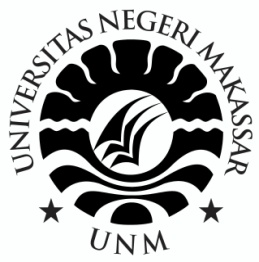 PENGEMBANGAN SMART CAREER BOOK SEBAGAI MEDIA LAYANAN INFORMASI KARIER DI SMA NEGERI 3 BULUKUMBASKRIPSIDiajukan untuk Memenuhi Persyaratan Guna Memperoleh Gelar Sarjana Pendidikan pada Jurusan Psikologi Pendidikan dan BimbinganStrata Satu Fakultas Ilmu PendidikanUniversitas Negeri MakassarOleh:UMI WARDANA ZAINAL1544041016JURUSAN PSIKOLOGI PENDIDIKAN DAN BIMBINGANFAKULTAS ILMU PENDIDIKANUNIVERSITAS NEGERI MAKASSAR2019PERSETUJUAN PEMBIMBINGPENGESAHAN UJIAN SKRIPSIPERNYATAAN KEASLIAN SKRIPSISaya yang bertanda tangan di bawah ini:	Nama		: Umi Wardana Zainal	Nim 		: 1544041016	Jurusan/Prodi	: Psikologi Pendidikan dan Bimbingan	Fakultas	: Ilmu PendidikanJudul 	: Pengembangan Smart Career Book Sebagai Media Layanan Informasi Karier di SMA Negeri 3 BulukumbaMenyatakan dengan sebebnarnya bahwa skripsi yang saya tulis ini benar merupakan hasil karya saya sendiri dan bukan merupakan pengambilalihan tulisan atau pikiran orang lain yang saya akui sebagai hasil tulisan atau pikiran sendiri.Apabila dikemudian hari terbukti atau dapat dibuktikan bahwa skripsi ini hasil jiplakan, maka saya bersedia menerima sanksi atas perbuatan tersebut sesuai ketentuan yang berlaku.							Makassar,    Februari 2019							Yang membuat pernyataan,							Umi Wardana Zainal MOTTO“Tetaplah sabar, yakin pada janji ALLAH, semua akan indah pada waktunya”(Umi Wardana Zainal)Karya sederhana ini kupersembahkan untuk Almh. Ibuku tercinta, ayahku, saudara, keluarga, dan teman-teman seperjuangan. Semoga kita semua selalu dalam lindungan dan kasih sayang ALLAH SWT, Aaamiiin… ABSTRAKUmi Wardana Zainal. 2019. Pengembangan Smart Career Book Sebagai Media Layanan Informasi Karier di SMA Negeri 3 Bulukumba. Skripsi. Dibimbing oleh Prof. Dr. Syamsul Bachri Thalib, M.Si dan Dr. Abdullah Pandang, M.Pd. Jurusan Psikologi Pendidikan dan Bimbingan, Fakultas Ilmu Pendidikan, Universitas Negeri Makassar.Penelitian ini menelaah pengembangan smart career book sebagai media layanan infromasi karier di SMA Negeri 3 Bulukumba. Rumusan masalah dalam penelitian ini yaitu: (1) Bagaimana gambaran kebutuhan layanan informasi karier di SMA Negeri 3 Bulukumba?, (2) Bagaimana tingkat validitas dan keberterimaan smart career book untuk diterapkan di SMA Negeri 3 Bulukumba?. Tujuan penelitian yaitu untuk mengetahui: (1) Gambaran kebutuhan layanan informasi karier di SMA Negeri 3 Bulukumba. (2) Tingkat validitas dan keberterimaan  smart career book untuk diterapkan di SMA Negeri 3 Bulukumba. Pendekatan penelitian ini adalah penelitian dan pengembangan (research and development), dengan model pengembangan borg & gall. Teknik pengumpulan data menggunakan instrument angket dan wawancara. Analisis data yang digunakan yaitu analisis data deskriptif kuantitatif dan analisis isi data kualitatif. Adapun kesimpulan dari penelitian pengembangan ini, yaitu: (1) Gambaran kebutuhan layanan informasi karier di SMA Negeri 3 Bulukumba melalui angket kepada siswa dan wawancara terhadap guru BK, menunjukkan hasil bahwa minimnya pengetahuan siswa mengenai informasi studi lanjutan/karier. Selain itu, pelaksanaan layanan informasi karier belum berjalan secara maksimal, sehingga menimbulkan kebingungan siswa dalam memilih studi lanjutan. (2) Tingkat validitas dan keberterimaan smart career book menunjukkan hasil bahwa smart career book valid dan memiliki tingkat keberterimaan yang tinggi, sehingga layak untuk digunakan sebagai media layanan informasi karier di SMA Negeri 3 Bulukumba. Dengan demikian, smart career book dapat diterapkan di SMA Negeri 3 Bulukumba.Kata kunci: smart career book, layanan informasi karierPRAKATAPuji syukur kehadirat Allah SWT, karena atas berkat rahmat dan hidayah-Nya sehingga skripsi yang berjudul “Pengembangan Smart Career Book sebagai Media Layanan Informasi Karier di SMA Negeri 3 Bulukumba” dapat diselesaikan sesuai pada waktunya. Penulisan skripsi ini dimaksudkan sebagai persyaratan dalam penyelesaian studi pada Jurusan Psikologi Pendidikan dan Bimbingan Fakultas Ilmu Pendidikan Universitas Negeri Makassar.Selama penulisan skripsi ini, penulis menghadapi berbagai hambatan dan permasalahan dikarenakan waktu, biaya, tenaga, serta kemampuan penulis yang sangat terbatas. Namun berkat bimbingan, motivasi, bantuan, doa, dan sumbangan pemikiran dari berbagai pihak, segala hambatan dan tantangan yang dihadapi penulis dapat teratasi. Oleh karena itu, dengan penuh hormat penulis mengucapkan terima kasih banyak kepada Prof. Dr. Syamsul Bachri Thalib, M.Si dan Dr. Abdullah Pandang, M.Pd selaku pembimbing I dan pembimbing II yang telah banyak meluangkan waktu dan tenaganya dalam memberikan arahan, petunjuk, dan motivasi kepada penulis mulai dari penyusunan usulan penelitian hingga selesainya skripsi ini. Selanjutnya ucapan yang sama ditujukan kepada:Prof. Dr. H. Husain Syam, M.TP., sebagai Rektor Universitas Negeri Makassar yang telah memberi kesempatan kepada penulis untuk menimba ilmu di Universitas Negeri Makassar.Dr. Abdul Saman, M.Si.,Kons., sebagai Dekan Fakultas Ilmu Pendidikan Universitas Negeri Makassar atas segala kebijaksanaan dan dukungannya sehingga penyusunan skripsi ini dapat berjalan lancar.Dr. Mustafa, M.Si sebagai WD I, Dr. Pattaufi, M.Si sebagai WD II, dan Dr. Ansar, M.Si sebagai WD III Fakultas Ilmu Pendidikan Universitas Negeri Makassar atas segala bantuan administrasinya.Drs. H. Muhammad Anas, M.Si dan Sahril Buchori, S.Pd.,M.Pd sebagai Ketua dan Sekretaris Jurusan Psikologi Pendidikan dan Bimbingan FIP UNM yang dengan penuh perhatian memberikan bimbingan dan memfasilitasi penulis selama proses perkuliahan.Prof. Dr. Syamsul Bachri Thalib, M.Si dan Dr. Abdullah Pandang, M.Pd sebagai Pembimbing 1 dan 2 yang banyak memberikan sumbangsi ilmu pengetahuan selama penyusunan skripsi ini.Bapak dan Ibu Dosen Fakultas Ilmu Pendidikan, khususnya Jurusan Psikologi Pendidikan dan Bimbingan yang telah mendidik dan memberikan bekal ilmu pengetahuan kepada penulis.Dr. Abdul Saman, M.Si.,Kons., Dr. Farida Aryani, M.Pd., dan Andi Nurfadillah, S.Pd. yang telah memberikan sumbangsi ilmu dan tenaga dalam memvalidasi produk media Smart Career Book yang dibuat oleh penulis. Akhmad Harum, S.Pd.,M.Pd sebagai Dosen yang banyak memberikan pengalaman dan masukan kepada penulis, sekaligus validator instrumen penelitian penulis.Dra. Andi Nirwati, M.M.,M.Pd., sebagai Kepala Sekolah SMA Negeri 3 Bulukumba atas izin mengadakan penelitian di sekolah, dan semua guru dan staf di SMA Negeri 3 Bulukumba yang telah memberikan informasi dan bantuan yang penulis butuhkan.Teristimewa kepada my hero in my life ayahanda Zainal Abidin, S.Pd dan Ibu Almh. St. Nurhaedah H. atas segala doa, kasih sayang, perhatian, dan ketulusannya dalam mendidik dan membesarkanku hingga penulis bisa sampai pada tahap ini.  Saudaraku tercinta, kakakku Rini Zainal, Rakhmat Zainal, Imam Pangeran yang juga sangat berjasa dalam hidupku, dan adiku Agung Satria Zainal yang selalu jadi pengawalku.Tanteku tercinta Sri Surya Ningsih/Atta Caya sebagai pengganti Ibuku dan membantu membesarkanku hingga saat ini.Sepupu tercinta Ina, Efi, Kak Anti, Kak Syahra, Kak Nanni yang selalu membantu penulis.Sahabat-sahabatku Andi Wiwi Karnilah, Syafitri, dan Fahmi Jasman yang telah menemani dan selalu memberi semangat kepada penulis hingga saat ini. Teman-teman seperjuangan Mahasiswa PPB FIP UNM, khususnya Angkatan 2015 yang telah memberi banyak cerita selama 8 semester, semoga kesuksesan menyertai kita semua.Teman-teman KAWAN BK dan HIMA PPB yang telah banyak memberikan pelajaran/pengetahuan serta pengalaman kepada penulis.Kepada semua pihak yang tidak sempat saya sebutkan namanya, namun telah membantu penulis dalam penyelesaian studi. Sekali lagi Terima Kasih Banyak.Kepada semua pihak yang tercantum di atas, semoga mendapatkan balasan  kebaikan dari ALLAH SWT. Akhirnya penulis berharap agar kiranya skripsi yang sederhana ini dapat memberikan manfaat yang sebesar-besarnya bagi penulis dan dapat bermanfaat sebagai bahan masukan serta informasi bagi pembaca. Semoga segala kegiatan dan usaha kita mendapat rahmat dari ALLAH SWT. Aamiin.						Makassar,    Februari 2019							 Penulis